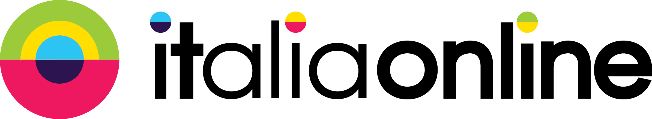 Sede legale: Via del Bosco Rinnovato 8 - Palazzo U4 - 20090 Assago (MI), Milanofiori Nord
Casella PEC: italiaonline@pec-italiaonline.itReg. Imp.: 03970540963 di Milano - C.F. e Partita IVA: 03970540963Cap. sociale euro 20.000.409,64 i.v.CONVOCAZIONE DI ASSEMBLEA ORDINARIA I soggetti legittimati all’intervento e all’esercizio di voto sono convocati in Assemblea Ordinaria (l’“Assemblea”) per il giorno 27 aprile 2017, in Assago (MI), presso NH Milano Congress Centre, Strada 2, Milanofiori, alle ore 15 in unica convocazione, ai sensi e per gli effetti dell’articolo 10, ultimo comma, dello Statuto Sociale, per discutere e deliberare sul seguenteORDINE DEL GIORNO Determinazioni in merito all’avvenuta cooptazione di un membro e Presidente del Consiglio d’Amministrazione ai sensi dell’art. 2386 del codice civile; deliberazioni inerenti e conseguenti. Bilancio d’esercizio di Italiaonline S.p.A. chiuso al 31 dicembre 2016. Destinazione risultato di esercizio. Deliberazioni inerenti e conseguenti.Relazione sulla Remunerazione, Sezione Prima, ai sensi dell’art. 123-ter del D.Lgs. n. 58/1998; deliberazioni inerenti e conseguenti.Informazioni sul capitale socialeIl capitale della Società, pari a € 20.000.409,64 interamente versato, è suddiviso in n. 114.761.225 azioni ordinarie - ciascuna delle quali dà diritto a un voto in Assemblea - e n. 6.803 azioni di risparmio - senza diritto di voto nella presente Assemblea - tutte prive di valore nominale.Partecipazione all’Assemblea Ai sensi di legge e di Statuto, avranno diritto di intervenire all’Assemblea i soggetti che risulteranno legittimati all’intervento e all’esercizio di voto - al termine della giornata contabile del settimo giorno di mercato aperto precedente la data fissata per l’Assemblea in unica convocazione, ossia il 18 aprile 2017 (c.d. “record date”) -, per i quali sia pervenuta alla Società, entro i termini di legge, l’apposita comunicazione rilasciata dall’intermediario autorizzato. Coloro che risulteranno legittimati solo successivamente a tale data non avranno il diritto né di partecipare né di votare in Assemblea. Ogni soggetto a cui spetta il diritto di voto in Assemblea può farsi rappresentare mediante delega scritta ai sensi di legge. A tal fine, si può utilizzare il modulo di delega disponibile presso la sede legale della Società e sul sito internet della Società www.italiaonline.it, sezione “Governance/Area Azionisti/Assemblea degli azionisti”. La delega, debitamente compilata, può essere trasmessa alla Società mediante invio per posta ordinaria al seguente indirizzo: Computershare S.p.A., Via Nizza 262/73, 10126, Torino, ovvero via fax al nr. +390110923202, ovvero mediante notifica elettronica all’indirizzo di posta elettronica certificata italiaonline@pecserviziotitoli.it. Si precisa che l’invio e/o notifica preventiva di una copia della delega non esime il delegato, in sede di accreditamento ai lavori assembleari, dall’obbligo di attestare la conformità all’originale della copia notificata, nonché l’identità del delegante. Ai sensi di quanto previsto dall’articolo 135-undecies del D.Lgs. n. 58/1998 (“TUF”) - per l’Assemblea di cui al presente avviso - è stata designata Computershare S.p.A., con uffici in Torino, via Nizza 262/73 quale Rappresentante Designato, ossia il soggetto a cui i titolari del diritto di voto possono conferire gratuitamente delega, su tutte o alcune delle proposte all’ordine del giorno, impartendo specifiche istruzioni di voto. Il modulo di delega al Rappresentante Designato per la presente Assemblea sarà disponibile sul sito www.italiaonline.it, sezione “Governance/Area Azionisti/Assemblea degli azionisti” e presso la sede legale della Società e dovrà essere inviato al Rappresentante Designato, debitamente compilato, entro la fine del secondo giorno di mercato aperto precedente la data fissata per l’assemblea in unica convocazione e, quindi, entro il 25 aprile 2017. La suddetta delega al Rappresentante Designato, con le istruzioni di voto, dovrà pervenire in originale presso gli uffici di Computershare S.p.A., Via Nizza 262/73, 10126, Torino, oppure in copia riprodotta informaticamente (PDF) e trasmessa a italiaonline@pecserviziotitoli.it sempreché il delegante, anche se persona giuridica, utilizzi una propria casella di posta elettronica certificata o, in mancanza, sottoscriva il documento informatico con firma elettronica avanzata, qualificata o digitale, oppure a mezzo fax al n. +390110923202. La delega e le istruzioni di voto al Rappresentante Designato possono essere revocate entro il medesimo termine del 25 aprile 2017 con le stesse modalità utilizzate per il conferimento. La delega rilasciata a Computershare S.p.A. non avrà effetto riguardo alle proposte per le quali non siano state conferite specifiche istruzioni di voto. Si rammenta che lo Statuto Sociale non prevede procedure di voto per corrispondenza o con mezzi elettronici.Integrazione ordine del giorno o presentazione di nuove proposte di delibera Gli Azionisti che, anche congiuntamente, rappresentino almeno un quarantesimo del capitale sociale ordinario possono chiedere, entro dieci giorni dalla pubblicazione del presente avviso, l’integrazione dell’elenco delle materie da trattare nella presente Assemblea, indicando nella domanda gli ulteriori argomenti proposti ovvero presentare proposte di deliberazione su materie già all’ordine del giorno. Le domande dovranno essere presentate per iscritto, anche per corrispondenza, presso la sede della Società, in Via del Bosco Rinnovato 8 - Palazzo U4 - 20090 Assago (MI), Milanofiori Nord – Corporate Affairs, ovvero all’indirizzo di posta elettronica certificata assembleaitaliaonline@pec-italiaonline.it, unitamente a idonea documentazione attestante la titolarità della predetta quota di partecipazione alla data della richiesta stessa ed ai riferimenti della comunicazione rilasciata dall’intermediario depositario e trasmessa alla Società all’indirizzo di posta elettronica certificata italiaonline@pecserviziotitoli.it	. Colui al quale spetta il diritto di voto può presentare individualmente proposte di deliberazione in assemblea. Delle eventuali integrazioni all’ordine del giorno pervenute o della presentazione di ulteriori proposte di deliberazione sulle materie già all’ordine del giorno, la Società ne darà notizia, nelle stesse forme prescritte per la pubblicazione del presente avviso, almeno quindici giorni prima di quello fissato per l’Assemblea. Le ulteriori proposte di deliberazione su materie già all’ordine del giorno sono messe a disposizione del pubblico nel rispetto delle modalità di legge, contestualmente alla pubblicazione della notizia della presentazione. I soci che richiedono l’integrazione dell’elenco delle materie da trattare o presentano proposte di deliberazione su materie già all’ordine del giorno devono predisporre una relazione che riporti la motivazione delle proposte di deliberazione sulle nuove materie di cui essi propongono la trattazione nella presente Assemblea ovvero la motivazione relativa alle ulteriori proposte di deliberazione presentate su materie già all’ordine del giorno. Tale relazione deve essere trasmessa al Consiglio di Amministrazione entro il termine per la presentazione della richiesta di integrazione. La relazione sarà messa a disposizione del pubblico, accompagnata dalle eventuali valutazioni del Consiglio di Amministrazione, contestualmente alla pubblicazione della notizia dell’integrazione dell’ordine del giorno o della presentazione di ulteriori proposte di deliberazione nel rispetto delle modalità di legge. Si precisa che l’integrazione delle materie da trattare non è ammessa per gli argomenti sui quali l’Assemblea delibera, a norma di legge, su proposta degli Amministratori o sulla base di un progetto o di una Relazione predisposta dagli Amministratori.Diritto di porre domande sulle materie all’ordine del giornoAi sensi dell’articolo 127-ter del TUF, coloro ai quali spetta il diritto di voto possono porre domande sulle materie all’ordine del giorno anche prima dell’Assemblea, trasmettendo le stesse alla Società entro il termine di tre giorni prima della data della presente Assemblea, ossia entro il 24 aprile 2017, a mezzo fax ai nr. +390116948178, +390229047033, ovvero all’indirizzo di posta elettronica certificata assembleaitaliaonline@pec-italiaonline.it, ovvero a mezzo raccomandata A/R all’indirizzo di Italiaonline S.p.A. - Via del Bosco Rinnovato 8 - Palazzo U4 - 20090 Assago (MI), Milanofiori Nord - Corporate Affairs.Hanno diritto di ottenere risposta coloro che attestano la titolarità delle azioni alla data del 18 aprile 2017 (record date). A tal fine deve essere prodotta dall’intermediario depositario, anche successivamente alla domanda, una comunicazione con efficacia fino alla suddetta data, indirizzata a italiaonline@pecserviziotitoli.it, attestante la titolarità delle azioni in capo al richiedente stesso. Nel caso l’Azionista abbia richiesto al proprio intermediario depositario la comunicazione di legittimazione per partecipare all’Assemblea, sarà sufficiente riportare nella richiesta i riferimenti di tale comunicazione eventualmente rilasciati dall’intermediario o, quantomeno, la denominazione dell’intermediario stesso.Alle domande pervenute prima dell’Assemblea sarà data risposta al più tardi durante la stessa, con facoltà per la Società di fornire una risposta unitaria alle domande aventi lo stesso contenuto.DocumentazioneSaranno depositati - a disposizione del pubblico - presso la sede legale, sul sito internet della Società www.italiaonline.it, sezione “Governance/Area Azionisti/Assemblea degli azionisti”, nonché sul sito internet di Borsa Italiana S.p.A. all’indirizzo www.borsaitaliana.it e sul meccanismo di stoccaggio centralizzato, denominato “eMarketStorage”, in data 27 marzo 2017, ossia lo stesso giorno di pubblicazione del presente avviso, le relazioni del Consiglio di Amministrazione relative al primo e secondo punto all’ordine del giorno, comprensive delle relative proposte deliberative e di ogni altro documento e/o informazione rilevanti,in data 5 aprile 2017,(i) il Progetto di bilancio di esercizio e il bilancio consolidato del Gruppo Italiaonline S.p.A. al 31 dicembre 2016, comprensivo delle Relazioni del Collegio Sindacale e della Società di Revisione, (ii) la Relazione sul Governo Societario e gli Assetti Proprietari e (iii) la Relazione sulla Remunerazione.Gli Azionisti hanno diritto di ottenere copia della predetta documentazione facendone richiesta all’Ufficio Corporate Affairs (nr. fax +390116948178; +390229047033; e-mail: assembleaitaliaonline@pec-italiaonline.it; ufficio.societario@italiaonline.it). Il presente avviso sarà altresì disponibile sul sito Internet della Società all’indirizzo: www.italiaonline.it, sezione “Governance/Area Azionisti/Assemblea degli azionisti”.***Il verbale dell’Assemblea di cui al presente avviso sarà messo a disposizione del pubblico nei termini di legge, entro il 27 maggio 2017. Assago, 27 marzo 2017Per il Consiglio di Amministrazione L’Amministratore Delegato(Antonio Converti)